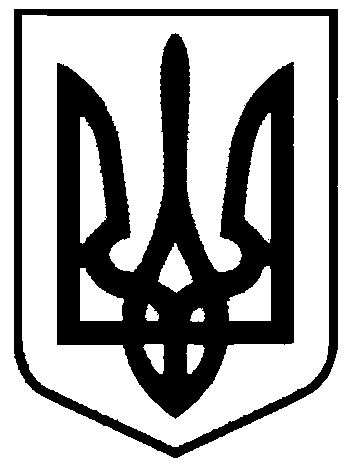 СВАТІВСЬКА МІСЬКА РАДАВИКОНАВЧИЙ КОМІТЕТРІШЕННЯвід «29» травня  2019 р.    	                   м. Сватове                                              № 50Про визначення квот учасників на Конференції жителів за місцем проживання щодо ініціювання створення органу самоорганізації населення у м. Сватове 	Заслухавши та обговоривши доповідь першого заступника Сватівського міського голови Жаданової Л.В. про потребу ініціювання створення органу самоорганізації населення у м. Сватове та проведення у зв’язку із цим конференції жителів за місцем проживання у порядку, передбаченому Законом України «Про органи самоорганізації населення», виконавчий комітет Сватівської міської радиВИРІШИВ:1. Доповідь першого заступника Сватівського міського голови  взяти до відома. 2. Визначити норму представництва делегатів на конференції жителів за місцем проживання – один делегат не більше від 50 жителів вулиці. 3. Контроль за виконанням даного рішення покласти на секретаря Сватівської міської ради Романенко Д.О.Сватівський міський голова                                                              Є.В. Рибалко